AMBITO TERRITORIALE DI CACCIA 6 GROSSETO NORD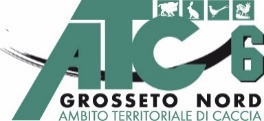 Via Filippo Corridoni 11 – 58024 Massa Marittima c.f. 92090610533 telefono 0566/903441 – info@atc6grnord.it - info@pec.atc6grnord.itwww.atc6grnord.itAllegato 2 (modello domanda) ATC 6  GROSSETO NORDinfo@pec.atc6grnord.itMANIFESTAZIONE DI INTERESSE A PARTECIPARE ALLA PROCEDURA PER LA COSTITUZIONE DI CENTRI DI SOSTA PER LE CARNI DI UNGULATI – A.T.C. 6 GROSSETO NORD Il sottoscritto ______________________________________, nato a ____________________________ il __________ Codice Fiscale _____________________ residente in ___________________________ Prov. _____CAP ________ via/piazza/località ___________________________________________ Tel. _____________________________ E-Mail/PEC ______________________________________  in qualità di Rappresentante Legale della : _____________________________________________________________________________ indirizzo PEC_______________________________________________________________________ E-mail_____________________________________________________________________________C.F. ______________________________________ partita I.V.A.______________________________ tipologia1: _________________con sede legale in __________________________________________ Prov. ______ CAP ___________ Via/Piazza _____________________________________________ Tel. fisso/mobile ______________________ Fax.__________________________ con sede operativa____________________________________ Prov. ______ CAP_________ Via/Piazza _________________________________________________ Tel. fisso/mobile _____________________________________ Fax ________________________ E-mail________________________________PEC_______________________________________ 1) Impresa, Società, Studio, etc.VISTO l’Avviso esplorativo relativo alla procedura in oggetto, pubblicato dall’ATC 6 Grosseto Nord sul proprio sito webMANIFESTA IL PROPRIO INTERESSE a partecipare alla procedura per la costituzione dei centri di sosta delle carni di ungulati all’interno del comprensorio dell’ATC  6 GR Nord per la durata di anni cinque.A tal fine dichiara di accettare integralmente le modalità indicate nell’Avviso esplorativo per manifestazione di interesse a partecipare alla procedura in oggetto pubblicato dall’ATC 6 Gr Nord Chiede di voler ricevere ogni comunicazione in merito alla procedura in oggetto alla seguente mail ........................................................................  Eventuali annotazioni:  ........................................................................  In caso di firma non digitale occorre allegare copia fotostatica di un documento di identità in corso di validità del sottoscrittore (legale rappresentante).  Luogo e data   	 Il Dichiarante